ПРИЛОЖЕНИЯПриложение АФорма анкетыТехнологический процесс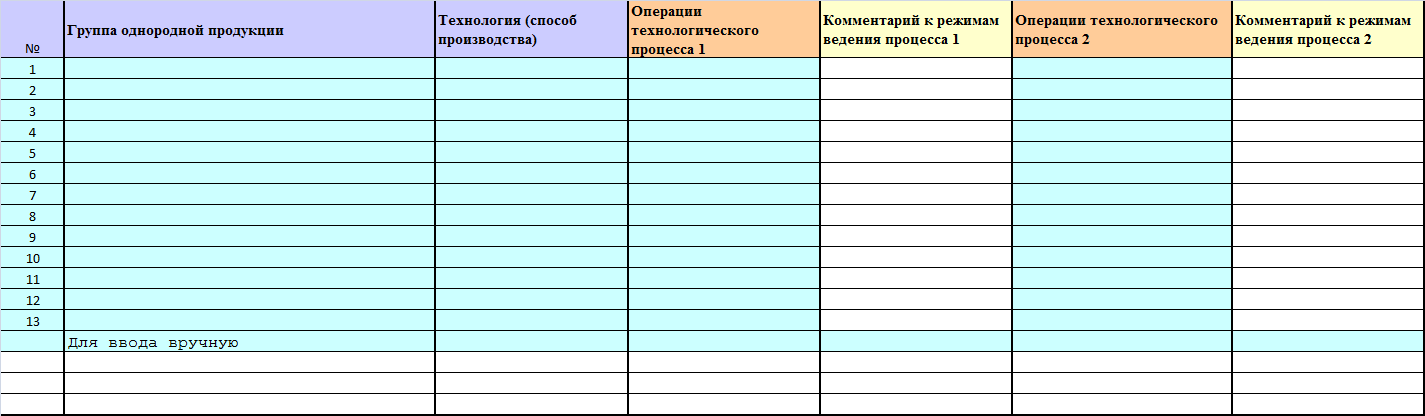 Технологическое оборудование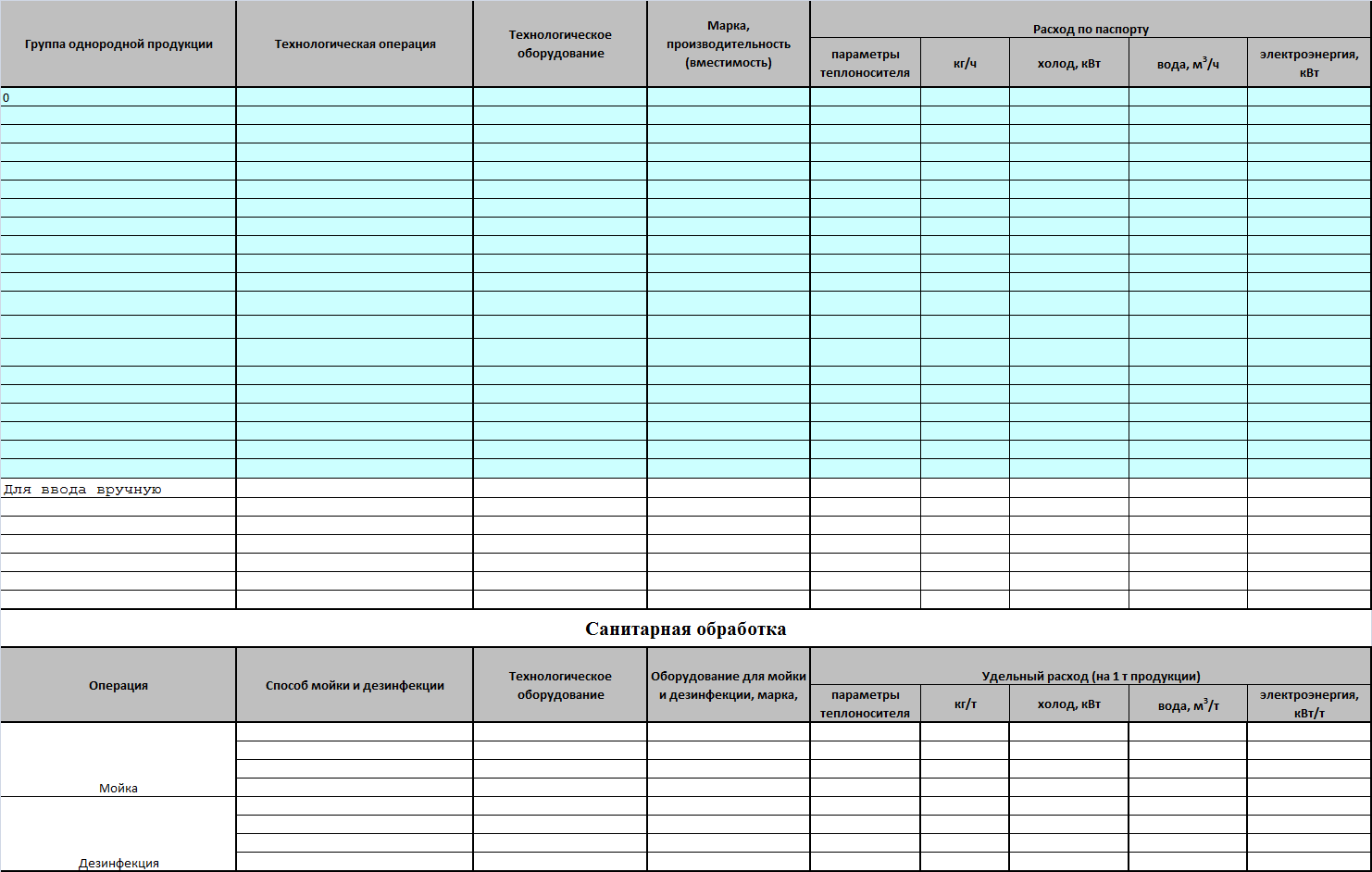 Пример заполнения анкеты.Группа 1 – Молоко питьевое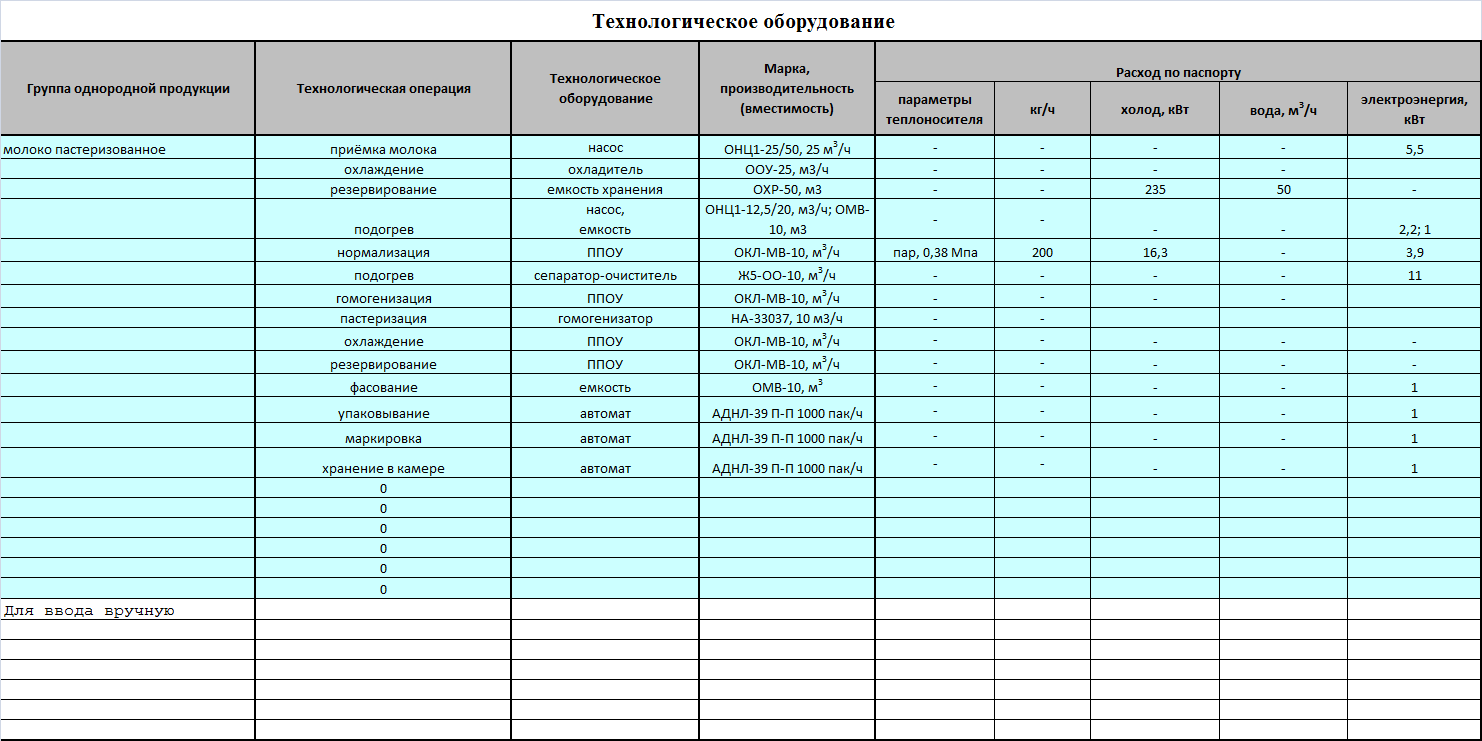 Группа 2 – Напитки кисломолочные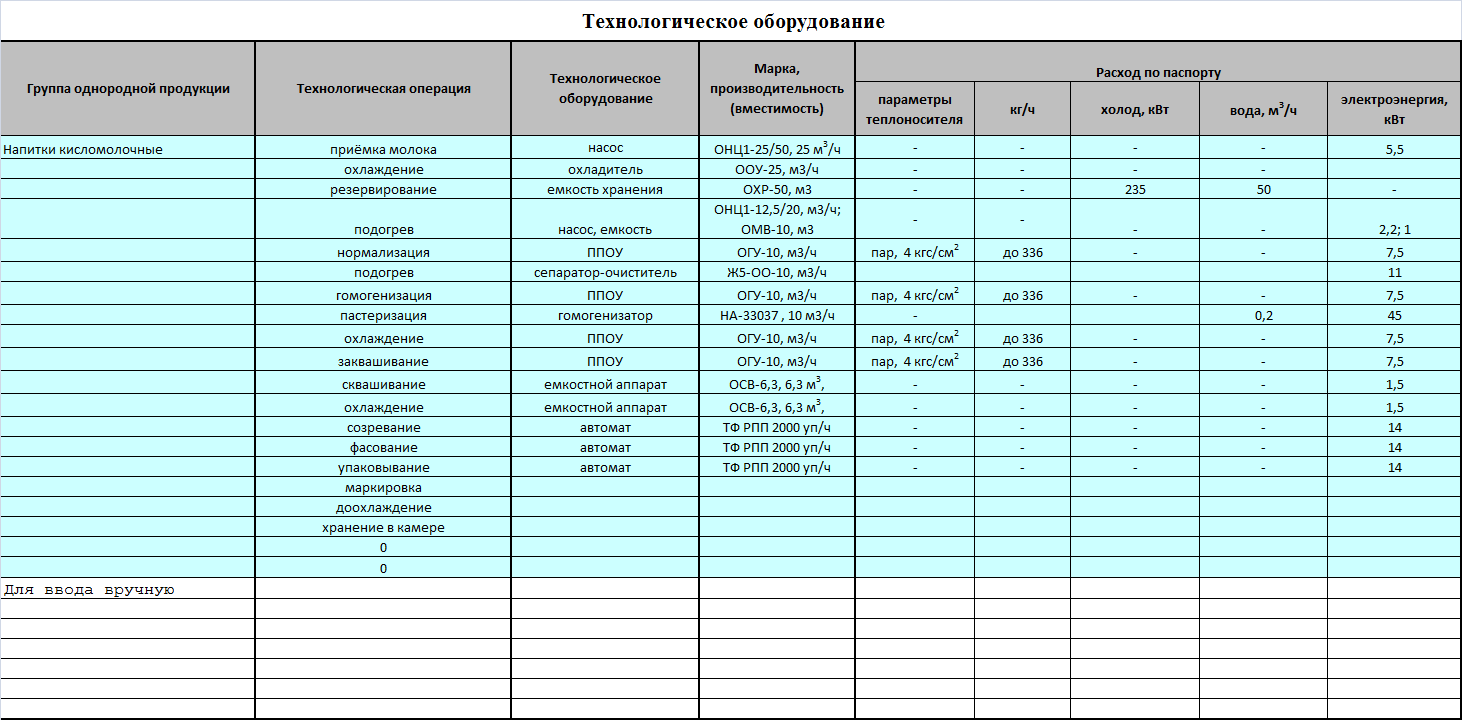 Группа 3 – Сметана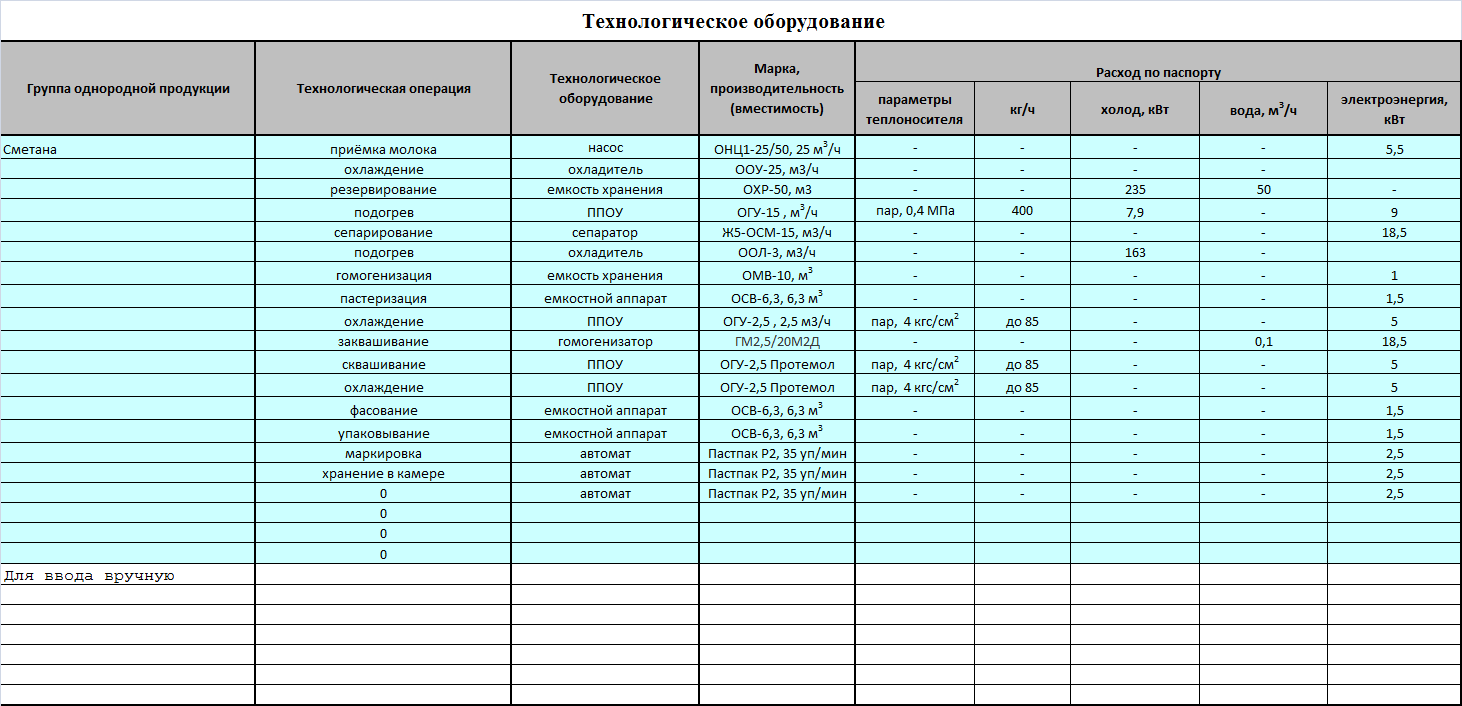 Группа 4 – Творог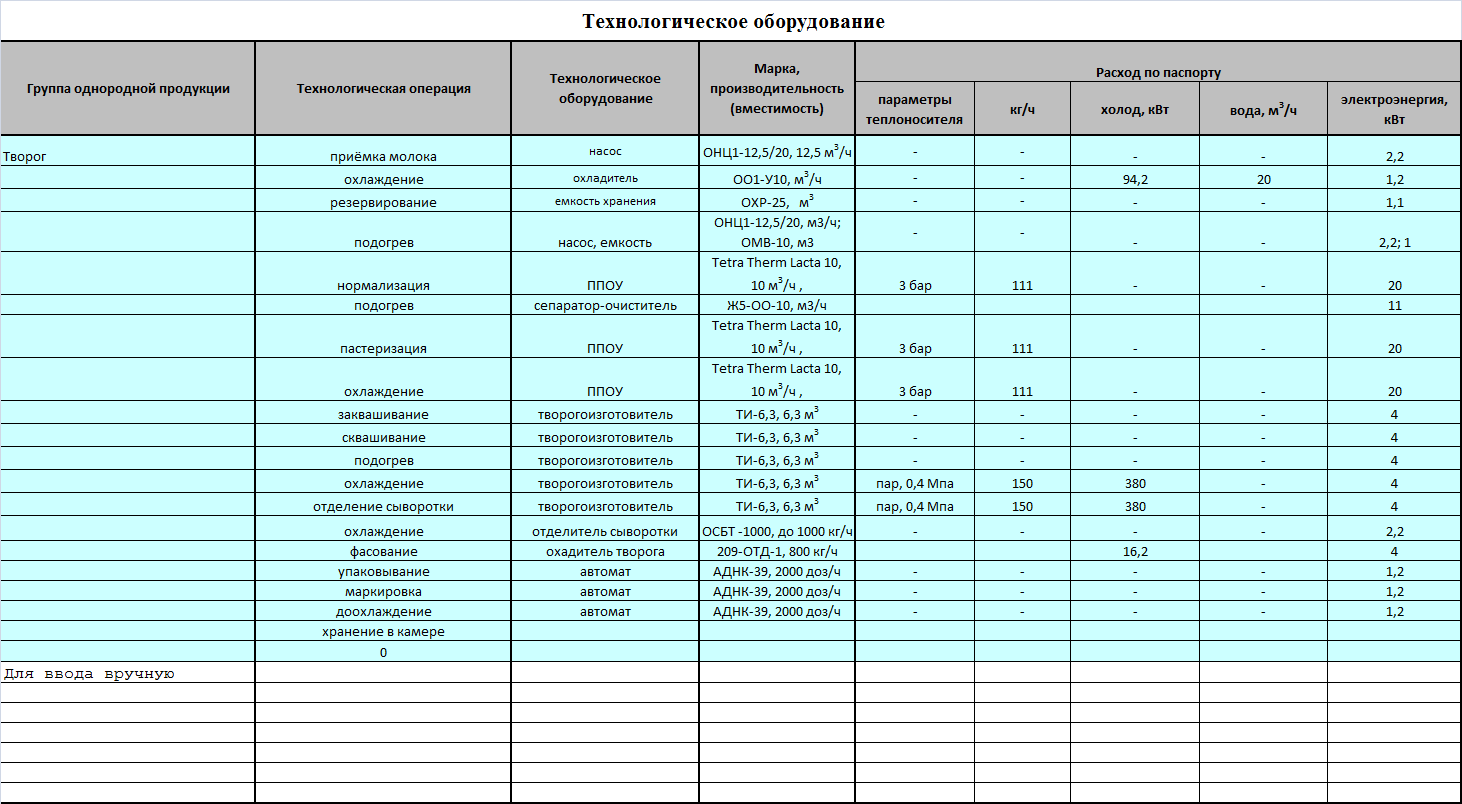 Группа 5 – Масло сливочное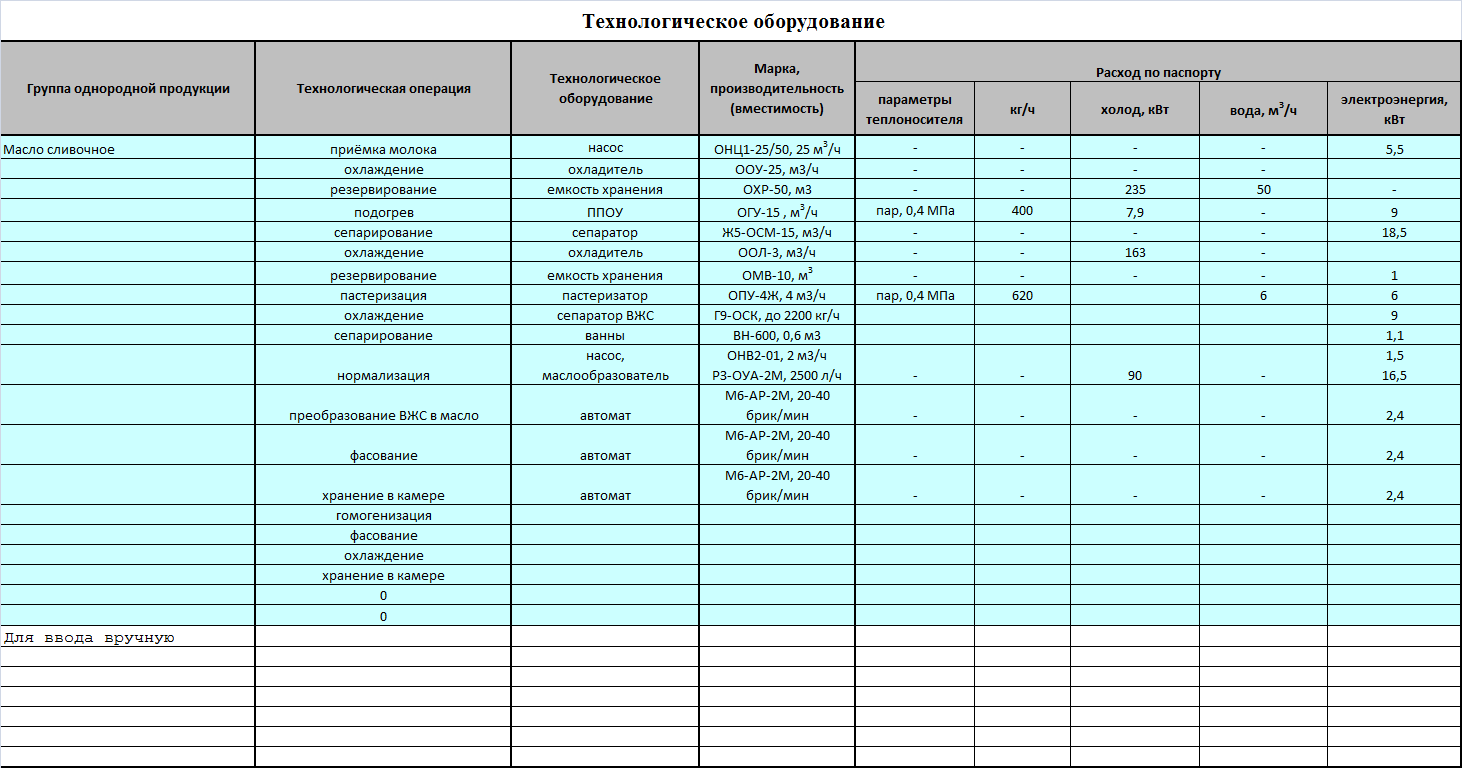 Приложение БМетодика расчёта расхода параРасчёт расхода пара определялся по тепловой нагрузке, техническим параметрам теплообменного оборудования и технологическим режимам, представленным в анкетах.Общая тепловая нагрузка рассчитывалась по уравнению [1,2]:, где: Qобщ – общая тепловая нагрузка на нагрев молока в аппарате, Вт;П – производительность установки, кг/ч;См – теплоёмкость молока, Дж/кг∙град;tпаст – температура пастеризации молока, оС;tнач – температура хранения молока, оС.Тепловая нагрузка на секцию пастеризации Qпаст определялась с учётом коэффициента рекуперации Е [2]:.Расход пара на пастеризацию находили по формуле [1]:,где: Д – расход пара, кг/с;Iп – энтальпия пара, Дж/кг;Ск – теплоёмкость конденсата, Дж/кг∙град;tк – температура конденсата, оС,η – тепловой к.п.д. аппарата.Пример: Молоко пастеризованноеПастеризация обезжиренного молока после сепарирования.По данным анкеты №7 на предприятии используется пластинчатая пастеризационно-охладительная установка производительностью 15 т/ч. Общая тепловая нагрузка:Тепловая нагрузка на секцию пастеризации с учётом рекуперации (коэффициент рекуперации Е=0,92):Расход пара (р=3,5 бар):Iп = 2731,63 кДж/кг;tк = 133 0C;Cк = 4266 Дж/кг.на 1 тонну: 173/15=11,5 кг.Перевод в ккал: 5892 ккал/тПастеризация нормализованной смеси.По данным анкеты на предприятии используется пластинчатая пастеризационно-охладительная установка производительностью 15 м3/ч. 	Общая тепловая нагрузка:Тепловая нагрузка на секцию пастеризации с учётом рекуперации (коэффициент рекуперации Е=0,92):Расход пара (р=3,5 бар):Iп = 2731,63 кДж/кг;tк = 133 0C;Cк = 4266 Дж/кг.на 1 тонну: 218/15=14,54 кг.Перевод в ккал: 7452 ккал/тПриложение ВМониторинг и систематизация сведений по анкетированию молокоперерабатывающих предприятий РФ1. Молокоперерабатывающее предприятие 1 (Ставропольский край).Современное молокоперерабатывающее предприятие с производственной мощностью 150 т молока в сутки расположено в Ставропольском крае. Ассортимент продукции более 30 наименований, в т.ч. цельномолочная продукция и масло, но основной акцент сделан на производство сыров (25 видов). На предприятии внедрены комплексные технологии сыров с нормализацией молока по белку методом ультрафильтрации с последующей переработкой молочной сыворотки на сухую деминерализованную сыворотку.Мониторинг технологических решений, применяемых на производстве, представлен в виде анкеты на основании фактических данных, подготовленных технической службой предприятия (таблица 1) с дополнением технических характеристик оборудования [18].Таблица 1 ‒ Технологическое оборудование по производству молочной продукции (Ставропольский край)2. Молокоперерабатывающее предприятие 2 (Омская область).Молочный комбинат входит в 30 крупнейших предприятий молочной отрасли России. Объем переработки до 400 т молока в сутки. Ассортимент выпускаемой продукции включает цельномолочную продукцию (молоко пастеризованное, кисломолочные напитки, сметана), а также масло сливочное и различные консервы (сгущенные и сухие). На предприятии не производятся творог и сыр.Мониторинг технологических решений, применяемых на производстве, представлен в виде анкеты на основании фактических данных, подготовленных технической службой предприятия (таблица 2).Таблица 2 ‒ Технологическое оборудование по производству молочной продукции (Омская область)3. Молокоперерабатывающее предприятие 3 (Свердловская область)На молокоперерабатывающем предприятии разработана технологическая схема, которая предусматривает производство практически всех видов продукции в единой технологической системе. В зависимости от жирности, количества и качества поступающего сырья, а также изменения потребительского спроса существует возможность оперативного изменения в корректировке ассортимента. Объем переработки до 200 т молока в сутки. Все получаемое от поставщиков молоко поступает в приемное отделение, где происходит его приемка, очистка, охлаждение. Затем молоко поступает в аппаратное отделение, где осуществляется тепловая обработка, пастеризация и нормализация. После этого обработанное молоко поступает на розлив в цех розлива, а также разделяется по цехам для дальнейшей более глубокой переработки по выработке ассортимента.В творожном цехе вырабатывается творог жирностью 9%, сырки, крем творожный. В цехе по выработке диетических продуктов производится весь ассортимент кисломолочных продуктов и молока пастеризованного. В сметанном цехе молоко пастеризуется, сепарируется по жирности, разделяется, после чего происходит выработка таких видов продукции, как сметана, масло сливочное, десерт сливочный, йогурты. Сыр на предприятии не производится.Мониторинг технологических решений, применяемых на производстве, представлен в виде анкеты на основании фактических данных, подготовленных технической службой предприятия (таблица 3).Таблица 3 ‒ Технологическое оборудование по производству молочной продукции (Свердловская область)4. Молокоперерабатывающее предприятие 4 (Башкортостан)Молокоперерабатывающее предприятие создано относительно недавно, однако в 2019 г. вошло в рейтинг ТОП-100 переработчиков молока в РФ (The DairyNews, Центр изучения молочного рынка, DIA). Объем переработки до 200 т молока в сутки. Выпускается более 40 наименований продуктов (молоко пастеризованное и ультрапастеризованное, кефир, ряженка, сметана, творог, масло, катык, йогурты). Также выпускает питьевые йогурты, являющиеся самой востребованной группой продуктов среди молочных десертов. Предприятие не производит сыр. Продукция реализуется во всех сетях Башкортостана и в соседних регионах.Мониторинг технологических решений, применяемых на производстве, представлен в виде анкеты на основании фактических данных, подготовленных технической службой предприятия (таблица 4).Таблица 4 ‒ Технологическое оборудование по производству молочной продукции (Башкортостан)5. Молокоперерабатывающее предприятие 5 (Челябинская область)Молочный комбинат представляет собой эффективное и конкурентоспособное предприятие молочной отрасли Южного Урала, который входит в число самых современных переработчиков. Ассортимент продукции насчитывает более 25 наименований: цельномолочная продукция (различные виды молока пастеризованного, молоко топленое, кефир, ряженка, йогурты, сметана, творог), масло сливочное и сухие продукты – молоко обезжиренное и сыворотка сухая.  Предприятие не производит сыр.Молочный завод имеет стабильную сырьевую базу. Молоко на завод поставляют 25 хозяйств Челябинской области. Объем переработки молока составляет 150 т/сут. В основе успеха предприятия – использование высококачественного сырья при изготовлении конечного продукта и строго контролируемый технологический процесс. Качество выпускаемой продукции тщательно контролируется на всех этапах производственного процесса, начиная с приемки молочного сырья и соблюдением температурного режима хранения и до тестового контроля готовой продукции. Вся продукция вырабатывается только из свежего, натурального сырья. Используется качественный упаковочный материал, позволяющий сохранить пищевую ценность и свежесть молочных продуктов. Продукция реализуется во всех сетях Южного Урала. Мониторинг технологических решений, применяемых на производстве, представлен в виде анкеты на основании фактических данных, подготовленных технической службой предприятия (таблица 5).Таблица 5 ‒ Технологическое оборудование по производству молочной продукции (Челябинская область)6. Молокоперерабатывающее предприятие 6 (Тульская область)Молочный комбинат является современным предприятием пищевой промышленности, использующим в производстве передовые технологические решения, что позволяет достичь отличного качества выпускаемых продуктов. Объем переработки молока до 200 т/сутки. Ассортимент продукции включает пастеризованное молоко, кисломолочные напитки (кефир, ряженка), сметана, творог, масло сливочное. После организации выпуска продуктов со сложным рецептурным составом – йогурты с наполнителем, йогурты с соком, напитки на основе сыворотки -  ассортимент продукции вырос до 60 наименований. В анкете не отражено производство сыров.Ключевой принцип работы предприятия заключается в обеспечении высочайшего качества молочных продуктов. Для этого разработана специальная система контроля качества на всем протяжении процесса производства, начиная от поставки сырья и заканчивая транспортировкой готовой продукции. В рамках этой системы молочный комбинат регулярно проходит аттестацию на соответствие независимым международным системам качества. Комбинат имеет свидетельства, подтверждающие выполнение требований HACCP, направленной на обеспечение безопасности производимой продукции, а также ISO 9001 – одного из основных стандартов в области менеджмента качества.Мониторинг технологических решений, применяемых на производстве, представлен в виде анкеты на основании фактических данных, подготовленных технической службой предприятия (таблица 6).Таблица 6 – Технологическое оборудование по производству молочной продукции (Тульская область)7. Молокоперерабатывающее предприятие 7 (Вологодская область).Современное молокоперерабатывающее предприятие с производственной мощностью до 350 т молока в сутки. Ассортимент продукции насчитывает более 50 наименований. Основной акцент в ассортименте сделан на производство цельномолочной продукции, а также предприятие выпускает творог, масло, полутвёрдые и плавленые сыры.Мониторинг технологических решений, применяемых на производстве, представлен в виде анкеты на основании фактических данных, подготовленных технической службой предприятия (таблица 7) с дополнением технических характеристик оборудования [18].Таблица 7 – Технологическое оборудование по производству молочной продукции (Вологодская область)8. Молокоперерабатывающее предприятие 8 (Смоленская область).Молочный завод является современным предприятием пищевой промышленности, использующим в производстве передовые технологические решения, что позволяет достичь отличного качества выпускаемых продуктов. Объем переработки молока более 250 т молочного сырья в сутки. Специфика ассортимента заключается в производстве сухих молочных консервов и переработке молочной сыворотки. Предприятие выпускает обезвоженный молочный жир. Предприятие имеет современное техническое оснащение, направленное на снижение затрат энергоёмких процессов сгущения и сушки молочного сырья.Ключевой принцип работы предприятия заключается в обеспечении высочайшего качества молочных продуктов. Для этого разработана специальная система контроля качества на всем протяжении процесса производства, начиная от поставки сырья и заканчивая транспортировкой готовой продукции. В рамках этой системы молочный комбинат регулярно проходит аттестацию на соответствие независимым международным системам качества. Мониторинг технологических решений, применяемых на производстве, представлен в виде анкеты на основании фактических данных, подготовленных технической службой предприятия (таблица 8).Таблица 8 – Технологическое оборудование по производству молочной продукции (Смоленская область)9. Молокоперерабатывающее предприятие 9 (Вологодская область).Основным направлением деятельности предприятия является переработка молока и производство молочных продуктов. На предприятии выпускается более 50 наименований молочной продукции при суточном объёме переработки молока порядка 150 т. Ассортимент продукции включает пастеризованное молоко, кисломолочные напитки (кефир, ряженка), сметана, творог, масло сливочное, молоко сухое.Ключевой принцип работы предприятия заключается в обеспечении высочайшего качества молочных продуктов. Для этого разработана специальная система контроля качества на всем протяжении процесса производства, начиная от поставки сырья и заканчивая транспортировкой готовой продукции. В рамках этой системы молочный комбинат регулярно проходит аттестацию на соответствие независимым международным системам качества. Предприятие имеет свидетельства, подтверждающие выполнение требований HACCP, направленной на обеспечение безопасности производимой продукции, а также ISO 9001 – одного из основных стандартов в области менеджмента качества.Мониторинг технологических решений, применяемых на производстве, представлен в виде анкеты на основании фактических данных, подготовленных технической службой предприятия (таблица 9).Таблица 9 – Технологическое оборудование по производству молочной продукции (Вологодская область)10. Молокоперерабатывающее предприятие 10 (Пермская область).Предприятие является одним из крупнейших современных предприятий по производству высококачественной продукции из натурального молока и оснащено современным оборудованием, которое позволяет выпускать широкий ассортимент высококачественной молочной продукции и занимать лидирующие позиции на рынке РФ. Основной профиль: полутвердые сыры, масло, спреды, плавленые сыры, сухая молочная сыворотка. Производственная мощность комбината по выпуску масла и спредов – 120 тонн в сутки, по выпуску сыра и сычужных продуктов – до 100 тонн в сутки. Объем перерабатываемого молока – более 1000 тонн в сутки. Мониторинг технологических решений, применяемых на производстве, представлен в виде анкеты на основании фактических данных, подготовленных технической службой предприятия (таблица 10).Таблица 10 – Технологическое оборудование по производству молочной продукции (Пермская область)Приложение ГОборудование для санитарной обработки1. Предприятие Ставропольский край2. Предприятие Омская область3. Предприятие Свердловская область4. Предприятие Башкортостан5. Предприятие Челябинская область6. Предприятие Тульская областьГруппа однородной продукцииТехнологическая операцияТехнологическое оборудованиеМарка, производительПараметры теплоносителяПар,кг/чХолод, кВтВода, м3/чЭлектро-энергия, кВтПримечаниеМолоко сыроеПриемка молоканасосОНЦ1-25/50, Пищмашсервис5,5бактофугаРЕ – 200 Б20 м3 /чтермизацияПОУ - 2020 м3 /чСепаратор-очистительОМ – 2  -ЕСОхладитель ООУ-25, Протемол23550Емкость ОХР-502,2Молоко пастеризованноеНормализация Насос ОНЦ1-12,5/20, Пищмашсервис2,2НормализацияЕмкость Я1 - ОСВГомогенизация ГомогенизаторНА-33022 Bertoli45ПастеризацияТрубчатый пастеризаторОТЛ - 100,3 – 0,4 МПаХранение Емкость Я1 - ОСВФасование Автомат АДНЛ-39 П-П ПрофитэксХранение в камереКисломолочные напиткиНормализацияЕмкость Я1 - ОСВГомогенизация Гомогенизатор НА-33022 BertoliПастеризацияТрубчатый пастеризаторОТЛ - 10Сквашивание Резервуар-ферментер Я1 - ОСВГруппа однородной продукцииТехнологическая операцияТехнологическое оборудованиеМарка, производительПараметры теплоносителяПар,кг/чХолод, кВтВода, м3/чЭлектроэнергия, кВтПримечаниеСметанаНормализацияЕмкость Я1 - ОСВГомогенизация Гомогенизатор НА-33022 BertoliПастеризацияТрубчатый пастеризаторОТЛ - 10Сквашивание Резервуар-ферментер Я1 - ОСВФасование Автомат АДНЛ-39 П-П ПрофитэксХранение в камереТворог Нормализацияванна2,5 тПастеризацияТрубчатый пастеризаторОТЛ - 10Охлаждениеванна2,5 тСквашивание ваннаЯ1 - ОСВОхлаждениеванна2,5 тСыр полутвердыйНормализацияЕмкость ОХР-50Пастеризация - охлаждениеОПУОКЛ – 258 МВСоставление смеси и подготовка молока к свертываниюсыроизготовитель12 тПрессованиепрессПосолкаСолильный бассейн10 тГруппа однородной продукцииТехнологическая операцияТехнологическое оборудованиеМарка, производительПараметры теплоносителяПар,кг/чХолод, кВтВода, м3/чЭлектроэнергия, кВтПримечаниеМасло сливочноеПриемка и хранение сливокрезервуарЯ1 - ОСВПастеризацияТрубчатый пастеризаторОТЛ - 1085 – 92 ССепарированиеСепаратор для ВЖСЖ5 – ОС2Д - 50085-95 С Нормализация  ВЖСВанна для нормализацииВН - 600Преобразование ВЖС в маслоМаслообразователь пластинчатыйР3 – ОУА –М пластинчатыйТ хладоагента от минус 10 С до 4С1400 – 1500 кг/чФасование и упаковывание маславесыОхлаждение и хранение маслаХолодильная камераГруппа однородной продукцииТехнологическая операцияТехнологическое оборудованиеМарка, производительПараметры теплоносителяПар,кг/чХолод, кВтВода, м3/чЭлектроэнергия, кВтПримечаниеМолоко сыроеПриемка молоканасосВГНП 25/325,5Сепаратор-очистительЖ5-ОС2-НСОхладитель ВГ - 25-СУМВ23030Емкость ОХР-302,2Молоко пастеризованноеНормализация Насос ОНЦ1-12,5/20, Пищмашсервис2,2НормализацияЕмкость ОМВ-15Нагревание: пастеризация:охлаждениеПластинчатая пастеризационно-охладительная установкаВГ-10 ПОУСлавутич255200005,5БактофугированиеБактофугаSE-355-BX18,5Гомогенизация ГомогенизаторFBF-05556,5Хранение Емкость ОМВ-102,2Фасование Автомат ПИТПАКТаурас Феникс3,0Хранение /камераКисломолочные напиткиНормализацияЕмкость ОМВ-6,3ОМВ-4ОМВ-2,52,0Пастеризация:охлаждениеПОУВГ-5МППУСлавутич8303,75Гомогенизация Гомогенизатор FBF-03031,0Сквашивание Резервуар-ферментер ОМВ-6,3УЕА-2,52,2ФасовкаНасос RF 05/251,5ФасовкаАвтомат ТФ2-РПП-20-0Таурас Феникс46,0Группа однородной продукцииТехнологическая операцияТехнологическое оборудованиеМарка, производительПараметры теплоносителяПар,кг/чХолод, кВтВода, м3/чЭлектроэнергия, кВтПримечаниеСметанаНормализация Емкость ОМВ2,0Пастеризация ПОУВГ-5МППУ8303,75Гомогенизация Гомогенизатор FBF-03031,0СквашиваниеЕмкость ОМВ-3,02,0Фасовка Насос RF 10/403,0Фасовка Автомат ПАСТПАК –Р054,0Масло сливочноеПастеризация и охлаждениеПОУВГ-5ПОУ с дезодоратором195100006,7Созревание Емкость ОСВ-6,32,2Фасовка Насос ОНВ-0,43,0Фасовка АвтоматАРМ, ОРГ. FASA 3,0Группа однородной продукцииТехнологическая операцияТехнологическое оборудованиеМарка, производительПараметры теплоносителяПар,кг/чХолод, кВтВода, м3/чЭлектроэнергия, кВтПримечаниеМолоко сыроеПриемка молоканасосОНЦ1-25/50, Пищмашсервис5,5Охладитель ООУ-25, Протемол23550Емкость ОХР-252,2Молоко пастеризованноеНормализация Насос ОНЦ1-12,5/20, Пищмашсервис2,2НормализацияЕмкость Я1-ОСВНагревание: пастеризация:охлаждениеПластинчатая пастеризационно-охладительная установкаAlfa Laval0,35 МПа20030Очистка молокаСепаратор- очистительSeital18Гомогенизация ГомогенизаторBertoli75Хранение Емкость Я1-ОСВ 6,3ФасовкаАвтомат ПАСТПАк4р11Хранение в камереКисломолочные напиткиНормализацияЕмкость Пастеризация:охлаждениеПОУAlfa Laval30Гомогенизация Гомогенизатор Bertoli75Сквашивание Резервуар-ферментер Я1-ОСВ 6,3ФасовкаАвтомат ПАСТПАк4р11Группа однородной продукцииТехнологическая операцияТехнологическое оборудованиеМарка, производительПараметры теплоносителяПар,кг/чХолод, кВтВода, м3/чЭлектроэнергия, кВтПримечаниеСметанаГомогенизация, пастеризация ПОУAlfa LavalЛВ 2 055заквашивание и сквашивание сливокТанкперемешивание сквашенных сливокТанкупаковкаПАСТ-ПАК7,5Творогнормализация молока ПОУЛВ 2 07,5очистка и пастеризация молокаПОУ22,5внесение закваски и сычужного фермента в молокоТИTewes bisсквашивание молокаразрезка сгусткаотделение сывороткиОлитпроПротемол3охлаждение творогаОТБ 1000ПротемолЛВ 2 05,5фасовкаСигнал-ПАК5,5Сыр (сычужный/ мягкий)Группа однородной продукцииТехнологическая операцияТехнологическое оборудованиеМарка, производительПараметры теплоносителяПар,кг/чХолод, кВтВода, м3/чЭлектроэнергия, кВтПримечаниеМасло сливочноесепарированиеЖ5-ОС18,5 пастеризацияохлаждениемаслообработник5,5фасовка5,5Группа однородной продукцииТехнологическая операцияТехнологическое оборудованиеМарка, производительПар, кг/чХолод, кВтВода, м3/чЭлектроэнергия, кВтПримечаниеМолоко сыроеПриемка молокаНасос центробежныйLKH-10/156Alfa Laval3СепарированиеСепаратор молокоочистительGEA ECOCREM15Очистка молокаСепаратор молокоочистительGEA ECOCREM15Молоко пастеризованноеНормализацияУстройство автоматической нормализации Standomat MCGEAНагревание: пастеризация:охлаждениеУстановка пластинчатая теплообменная ПОУ-10000 КУ с ПУРОНИКСAlfa Laval7002012,5ГомогенизацияГомогенизаторTETRA PAK TETRA ALEX 2555Хранение Емкостное оборудованиеРОНИКСФасовка Эколин, Пит-пак,NIMCOEL1 A-2130702ТФ 2-ПИТПАК-11Nimco 580 QLACP7,645,542600 нл/мин воздух25 л/мин воздух1409 л/мин воздухГруппа однородной продукцииТехнологическая операцияТехнологическое оборудованиеМарка, производительПар, кг/чХолод, кВтВода, м3/чЭлектроэнергия, кВтПримечаниеКисломолочные напиткиНормализацияУстройство автоматической нормализации Standomat MCGEAНагревание: пастеризация:охлаждениеУстановка пластинчатая теплообменная ПОУ-10000 КУ с ПУРОНИКСAlfa Laval7002012,5ГомогенизацияГомогенизаторTETRA PAK TETRA ALEX 2555Сквашивание Емкостное оборудованиеРОНИКСОхлаждениеПластинчатый охладитель Alfa LavalM6-MF6 (3т и 5т)250012000 кг/чФасовкаПит-пакПаст-пакНимкоЭколинТФ 2-ПИТПАК-11ТФ-1 Паст Пак Р-00-0Nimco 580 QLACPEL1 A-21307027,641,125,542600 нл/мин воздух250 л/мин воздух25 л/мин воздух1409 л/мин воздухГруппа однородной продукцииТехнологическая операцияТехнологическое оборудованиеМарка, производительПар, кг/чХолод, кВтВода, м3/чЭлектроэнергия, кВтПримечаниеСметанаНагревание: пастеризация:охлаждениеУстановка пластинчатая теплообменная ПОУ-10000 КУ с ПУРОНИКСAlfa Laval7002012,5ГомогенизацияГомогенизаторTETRA PAK TETRA ALEX 2555Сквашивание Емкостное оборудованиеРОНИКСОхлаждениеЕмкостное оборудованиеРОНИКСФасовкаПит-пакПаст-пакТФ 2-ПИТПАК-11ТФ-1 Паст Пак Р-00-041,12600 нл/мин воздух250 л/мин воздухГруппа однородной продукцииТехнологическая операцияТехнологическое оборудованиеМарка, производительПар, кг/чХолод, кВтВода, м3/чЭлектроэнергия, кВтПримечаниеТворогНагревание: пастеризация:охлаждениеУстановка пластинчатая теплообменная ПОУ-10000 КУ с ПУРОНИКСAlfa Laval7002012,5ГомогенизацияГомогенизаторTETRA PAK TETRA ALEX 2555Сквашивание Емкостное оборудованиеРОНИКСВаркаЕмкостное оборудованиеРОНИКСОхлаждениеЕмкостное оборудованиеРОНИКССливВанна прессования творогаПрессованиеУстановка прессо-вания и охлаждения творога УПТУПТ ТУ-5132-001-456-9093-0-20141,1ДоохлаждениеУстановка прессования и охлаждения творога УПТУПТ ТУ-5132-001-456-9093-0-20141,1Приготовление замесаФаршемешалкаЛ5-ФМ2-У-23355,5ФасовкаАРТМ6-АР2Т2,2Масло сливочноеПастеризацияТрубчатый пастеризаторсливокAlfa LavalСепарированиеСепаратор ВЖСЖ5-ОС2-Д-5005,5Розлив в коробаМаслообработникАРМР3-ОУААРМ КДС659,52,2Группа однородной продукцииТехнологическая операцияТехнологическое оборудованиеМарка,производительПараметры тепло-носителяПар,кг/чХолод, кВтВода, м3/чЭлектро-энергия, кВтПримечаниеМолоко сыроеПриемка молоканасосSolid C-3/210 (Alfa-Laval)Охладитель TL6-BFG (Alfa-Laval)Очистка молокаСепаратор-молокоочистительMSE 35-06-177 (Gea)Нормализо-ванные смесиСепарирование молокаПОУ-10 в составе:- насос;- пластинчатый теплообменник;- сепаратор-сливкоотделитель Solid C3/210 (Alfa-Laval), Теплообмен-ник M10-MFHC (Alfa-Laval), сепаратор Ecocream (Gea)Нормализация смесейУстановка нормализации молока в потокеНорма-2 (Молмашстрой)Смеси  пастеризован-ные/молоко пастеризован-ноеПастеризация смесейПОУ-10 в составе:- насос;- пластинчатый теплообменник;- сепаратор-молокоочиститель;- гомогенизатор;- дезодоратор;-выдерживатель Solid C3/210(Alfa-Laval), теплообменник M10-MFHC (Alfa-Laval), сепаратор Ecoclean (Gea),гомогенизатор Gea One 75TFМолоко пастеризованноеХранение Емкость ТХ-12,ТХ-10 (Молмашстрой)Фасовка FP-5000 (Финн-Пак),RG-250 (Galdy)Группа однородной продукцииТехнологическая операцияТехнологическое оборудованиеМарка, производительПараметры тепло-носителяПар,кг/чХолод, кВтВода, м3/чЭлектро-энергия, кВтПримечаниеКисломолоч-ные напиткиСквашивание/хранение Резервуар-ферментер ТХ-10,ТХ-6 (МолмашстройФасовка FP-5000 (Финн-Пак),RG-250 (Galdy)СметанаСквашивание/хранение Резервуар-ферментер ТХ-6 (Молмашстрой)Емкость процессная (Комсомолец)Фасовка ТФ 1-ПАСТПАК з-03-0 (Таурас-Феникс)Творог (классический)Сквашивание/варкаКотёл-творогоизготови-тельHPSS-10 (Tewes-Bis)Отпрессовка Пресс-лентаSTNR (Tewes-Bis)Фасовка АР2Т (ФАСА)Творог мягкийСквашиваниеРезервуар-ферментер ВС-5,0 (Молмашстрой)Сепарирование Творожный сепараторЯ9-ОДТФасовка АРТ (ФАСА)Группа однородной продукцииТехнологическая операцияТехнологическое оборудованиеМарка, производительПараметры тепло-носителяПар,кг/чХолод, кВтВода, м3/чЭлектро-энергия, кВтПримечаниеМасло сливочноеПастеризация Трубчатый пастеризаторП8-ОЛФ (Молмаш)Сепарирование Сепаратор высокожирных сливокЖ5-ОС2-Д-500 (Смычка)Структурообразо-вание маслаМаслообразова-тель Р3-ОУА (Молмаш)Фасовка АРМ (ФАСА)Группа однородной продукцииТехнологичес-кая операцияТехнологическое оборудованиеМарка, производительПараметры теплоносителяПар,кг/чХолод, кВтВода, л/чЭлектро-энергия, кВтПримеча-ниеМолоко сыроеПриемка молокаПриёмно вакуумная установкаREDA15000-20000l/h7ОхладительREDA VT-402-430000ЁмкостьПРОМТЕХЁМКОСТЬ 50-75м3Молоко термизиро-ванноеТермизатор  65-78С REDA20000l/hПар600kg/h40000Cепаратор очистительREDARE-300P31.3БактофугаREDAPE-200B31.3Деаратор10,5ХранениеЕмкость ПРОМТЕХЁМКОСТЬ35;50;75м3НасосCLC 51-2-5.5(6)33Молоко пастеризо-ванноеНагревание: пастеризация:охлаждениеПластинчатая пастеризационно-охладительная установкаREDAVT-2010000l/h97 C42C4C2C1680kg/h780kg/h200kg/h30000НасосRCP-30 (4)8.8kwНасосRCP-403kwНасос3M 50-200/7.57.5kwНормализация Сепаратор -сливкоотделительREDARE-12019,25kwНормализацияАвтоматический нормализаторREDARTM-150Группа однородной продукцииТехнологическая операцияТехнологическое оборудованиеМарка, производительПараметры теплоносителяПар,кг/чХолод, кВтВода, л/чЭлектро-энергия, кВтПримеча-ниеГомогенизация ГомогенизаторREDAFBF-05555kwХранение Емкость ОАО «ЦВЕТ» 35м3 ФасовкаАвтомат Tetra PackC3 Flex100kwХранение в складе г/п.Кисломолоч-ные напиткиНагревание: пастеризация:охлаждениеПластинчатая пастеризационно-охладительная установкаREDAVT-2010000l/97 C42C4C2C1680kg/h780kg/h200kg/h30000НасосRCP-30 (4)8.8kwНасосRCP-403kwНасос3M 50-200/7.57.5kwНормализация Сепаратор -сливкоотделительREDA RE-12019.25kwНормализацияАвтоматический нормализаторREDA  RTM-150Сквашивание Резервуар-ферментер Я1 -ОСВФасовкаАвтоматFILPACK 5000Группа однородной продукцииТехнологическая операцияТехнологическое оборудованиеМарка, производительМарка, производительМарка, производительПараметры теплоно-сителяПараметры теплоно-сителяПар,кг/чПар,кг/чХолод, кВтХолод, кВтВода, м3/чВода, м3/чЭлектро-энергия, кВтПримеча-ние СметанаСепарированиеСепаратор -сливкоотделительREDA RE-120TREDA RE-120TREDA RE-120T19,25kwНормализацияАвтоматический нормализаторREDA  RTM-150REDA  RTM-150REDA  RTM-150Нагревание: пастеризация:Пластинчатая пастеризационно-охладительная установкаREDAVT-2010000lREDAVT-2010000lREDAVT-2010000l30 C4 C30 C4 C5205202000020000Насос3M 40-165/33M 40-165/33M 40-165/33kwНасосRCP-30 RCP-30 RCP-30 4kwНасосRCP-30 RCP-30 RCP-30 4kwГомогенизацияГомогенизаторREDA FBF-055REDA FBF-055REDA FBF-05555kwСквашивание Резервуар-ферментер Я1 -ОСВЯ1 -ОСВЯ1 -ОСВФасовкаавтоматРХМ-4РХМ-4РХМ-4ТворогСепарированиеСепаратор -сливкоотделительRE150TERE150TERE150TEНагревание: пастеризация:охлаждениеПластинчатая пастеризационно-охладительная установкаREDAVT-4015000l/hREDAVT-4015000l/hREDAVT-4015000l/h4 C23 C42 C4 C23 C42 C270570114027057011403000030000НасосRCP-55RCP-55RCP-555.5НасосRCP-75RCP-75RCP-755.5НасосRCP-30RCP-30RCP-304Насос3MH/E40-200/5.53MH/E40-200/5.53MH/E40-200/5.5НормализацияАвтоматический нормализаторREDA  RTM-150REDA  RTM-150REDA  RTM-150СквашиваниеСыроизготовительЗББЕ 10тЗББЕ 10тЗББЕ 10тОбезвоживательALPMAохладительОТ-900ФасовкаАСТРОГруппа однородной продукцииТехнологическая операцияТехнологическое оборудованиеТехнологическое оборудованиеМарка, производительПараметры теплоносителяПараметры теплоносителяПар,кг/чПар,кг/чХолод, кВтХолод, кВтВода, м3/чВода, м3/чЭлектроэнергия, кВтЭлектроэнергия, кВтПримеча-ние Масло сливочноеСепарированиеСепаратор -сливкоотделительСепаратор -сливкоотделительREDARE-120T19.2519.25СливкосозревательСливкосозревательПластинчатая пастеризационно-охладительная установкаПластинчатая пастеризационно-охладительная установкаПротемолОТС-5Ванна нормализацииВанна нормализацииПротемолМаслообразовательМаслообразовательПротемолГруппа однородной продукцииТехнологичес-кая операцияТехнологическое оборудованиеМарка, производительПараметры теплоносителяПар,кг/чХолод, кВтВода, л/чЭлектро-энергия, кВтПримеча-ниеМолоко пастеризованноеприёмка молокаприемный модуль MRU-3 «Tetra Pak»30-80 м3/ч---3015резервированиеёмкость В2-ОХР   50м3----1,1нормализацияёмкостьВ2-ОХР   50м3----1,1смешениеподогревППОУ«Tetra-Therm  Laсta В-20», 20 м3/чпар, 3-3,2 бар515-1000-24,630очистка молокасепаратор-очистительTetra Centri-D20, 25 м3/ч---0,218,5бактофугированиебактофугаВВ-35, 35 м3/ч---0,225гомогенизациягомогенизатор«Tetra Alex 300», 21 м3---0,3110пастеризацияППОУ«Tetra-Therm  Laсta В-20», 20 м3пар, 3-3,2 бар515-1000-24,630охлаждениеППОУ«Tetra-Therm  Laсta В-20», 20 м3пар, 3-3,2 бар515-1000-24,630резервированиерезервуарЯ1-ОСВ, 10   10 м3----4фасованиеавтомат розливаSHIKOKU S-PSF140UC, 14 тыс.уп./час----174упаковываниеавтомат розливаSHIKOKU S-PSF140UC, 14 тыс.уп./час----174маркировкапринтерLinx 8900-----хранениеподдон, стеллаж-----Кефирприёмка молокаприемный модуль MRU-3 «Tetra Pak»30-80 м3/ч---3015Резерв.резервированиеёмкость В2-ОХР   50м3----1,1нормализацияёмкостьВ2-ОХР   50м3----1,1подогревППОУ«Tetra-Therm  Laсta В-20», 20 м3/чпар, 3-3,2 бар515-1000-24,630очистка молокасепаратор-очистительTetra Centri-D20, 25 м3/ч---0,218,5бактофугированиебактофугаВВ-35, 35 м3/ч---0,225гомогенизациягомогенизатор«Tetra Alex 300», 21 м3---0,3110пастеризацияППОУ«Tetra-Therm  Laсta В-20», 20 м3/чпар, 3-3,2 бар515-1000-24,630охлаждениеППОУ«Tetra-Therm  Laсta В-20», 20 м3/чпар, 3-3,2 бар515-1000-24,630резервированиерезервуар     Я1-ОСВ, 10   10 м3----4заквашиваниерезервуар     Я1-ОСВ, 10   10 м3----4сквашиваниерезервуар     Я1-ОСВ, 10   10 м3----4охлаждениерезервуар     Я1-ОСВ, 10   10 м3----4перемешиваниерезервуар     Я1-ОСВ, 10   10 м3----4созреваниерезервуар     Я1-ОСВ, 10   10 м3----4фасованиеавтомат розливаELOPAK S-PSF130UC , 13 тыс. уп. /час-----упаковываниеавтомат розливаELOPAK S-PSF130UC , 13 тыс. уп. /час-----маркировкапринтерLinx 8900-----доохлаждениеподдон, стеллаж------хранениеподдон, стеллаж------Сметанаприёмка молокаприемный модуль MRU-3 «Tetra Pak»30-80 м3/ч---3015Резерв.резервированиеёмкость В2-ОХР   50м3----1,1сепарированиесепараторTetra Centri HMRPX 618 HGV-74C---0,230пастеризацияППОУПОУ -5000, 5 м3пар, 3,5-4 бар700-охлаждениеППОУПОУ -5000, 5 м3пар, 3,5-4 бар700-резервированиерезервуар     Я1-ОСВ, 10   10 м3----4нормализациярезервуар     Я1-ОСВ, 10   10 м3----4гомогенизациягомогенизатор«Tetra Alex 25» , 10 м3  ---0,17575,2пастеризацияППОУ«Tetra-Therm  Laсta В-10», 10 м3/чпар, 3-3,2 бар380-1000-1060охлаждениеППОУ«Tetra-Therm  Laсta В-10», 10 м3/чпар, 3-3,2 бар380-1000-1060резервированиерезервуар     Я1-ОСВ, 10   10 м3----4заквашиваниерезервуар     Я1-ОСВ, 10   10 м3----4сквашиваниерезервуар     Я1-ОСВ, 10   10 м3----4охлаждениерезервуар     Я1-ОСВ, 10   10 м3----4перемешиваниерезервуар     Я1-ОСВ, 10   10 м3----4фасованиеавтомат розливаELOPAK S-PSF130UC , 13 тыс. уп. /час----139упаковываниеавтомат розливаELOPAK S-PSF130UC , 13 тыс. уп. /час----139маркировкапринтерLinx 8900-----доохлаждениеподдон, стеллаж-----созреваниеподдон, стеллаж-----Творогприёмка молокаприемный модуль MRU-3 «Tetra Pak»30-80 м3/ч---3015Поточная линиярезервированиеёмкость В2-ОХР   50м3----1,1нормализацияёмкостьВ2-ОХР   50м3----1,1подогревППОУР 070,   10 м3/ч пар, 2,8-3,1 бар2055-28,445очистка молокаочистительTetra Centri-D20, 25 м3/ч   ---0,218,5бактофугированиебактофугаTetra Centri BBRPX 618 HGV-34C, 45 м3/ч---0,225гомогенизациягомогенизатор«Tetra Alex 300», 21 м3      ---0,3110пастеризацияППОУР 070,   10 м3/ч    пар, 2,8-3,1 бар205528,445охлаждениетворогоизготовительР 070,   10 м3/чпар, 2,8-3,1 бар2055-28,445резервированиетворогоизготовитель«ТИ-10», 10 м3   пар,2 бар4заквашиваниетворогоизготовитель«ТИ-10», 10 м3     пар,2 бар--4сквашиваниетворогоизготовитель«ТИ-10», 10 м3        пар,2 бар--4разрезкатворогоизготовитель«ТИ-10», 10 м3   пар,2 бар--4подогревтворогоизготовитель«ТИ-10», 10 м3   пар,2 бар--4отделение сывороткитворогоизготовитель«ТИ-10», 10 м3       пар,2 бар--4отделение сывороткиобезвоживательОСБТ----3охлаждениеохладителиохладитель 209 ОТД;
двухкаскадный  охладитель творога  
марки «ЦКРП-ООУ-1,0»лед.вода;  пропиленгликоль---6;   1,64фасованиеавтомат фасовки «BENHIL»,  АДНК, ТФ2-ПИТПАК-09----4упаковываниеавтомат фасовки «BENHIL»,  АДНК, ТФ2-ПИТПАК-09----4маркировкапринтерLinx 8900--хранениеподдон, стеллаж--Масло сливочноеприёмка молокаприемный модуль MRU-3 «Tetra Pak»30-80 м3/ч---3015ПВЖСрезервированиеёмкость В2-ОХР   50м3----1,1сепарированиесепараторTetra Centri HMRPX 618 HGV-74C---0,230пастеризацияППОУПОУ -5000, 5 м3пар, 3,5-4 бар700-охлаждениеППОУПОУ -5000, 5 м3пар, 3,5-4 бар700-резервированиерезервуар     Я1-ОСВ, 10   10 м3----4пастеризацияПОУTetra Pak Pasterizer D, 3,8 м3пар, 2,8-3,1 бар415-6,415охлаждениеПОУTetra Pak Pasterizer D, 3,8 м3          пар, 2,8-3,1 бар415-6,415сепарированиесепаратор ВЖСЖ5-ОС2-Д-500, 350-1100кг/ч ----5,5нормализацияёмкость технологическаяП8-БМО-1000  , 1 м3----2,2преобразование ВЖС в маслонасос,             маслообразовательОНВ2-01, 2 м3/ч             РЗ-ОУА-2М, 1000-2000 кг/ч--90-1,5                                   20,5фасованиеавтоматВЕNHIL, 90 брик/мин----4упаковываниеавтоматВЕNHIL, 90 брик/мин----4охлаждениеавтоматВЕNHIL, 90 брик/мин----4хранение в камере-------Снежокприёмка молокаприемный модуль MRU-3 «Tetra Pak»30-80 м3/ч---3015резерврезервированиеёмкость В2-ОХР   50м3----1,1нормализацияёмкость В2-ОХР   50м3----1,1очистка молокаочистительTetra Centri-D20, 25 м3/ч---0,218,5внесение фрментного препаратаёмкость для растворения сахара2 м3----4гомогенизациягомогенизатор«Tetra Alex 25» ,10м3  ---0,17575,2пастеризацияППОУ«Tetra Therm Laсta -10 TTL» , 10 м3 пар, 3-3,2 бар780-1100-1523охлаждениеППОУ«Tetra Therm Laсta -10 TTL» , 10 м3 пар, 3-3,2 бар780-1100-1523резервированиерезервуар     Я1-ОСВ, 10   10 м3----4заквашиваниерезервуар     Я1-ОСВ, 10   10 м3----4сквашиваниерезервуар     Я1-ОСВ, 10   10 м3----4охлаждениерезервуар     Я1-ОСВ, 10   10 м3----4перемешиваниерезервуар     Я1-ОСВ, 10   10 м3----4фасованиеавтомат розливаELOPAK S-PSF130UC  13 тыс.уп/ час  ----139упаковываниеавтомат розливаELOPAK S-PSF130UC  13 тыс.уп/ час  ----139маркировкапринтерLinx 8900-----доохлаждениеподдон, стеллаж------хранениеподдон, стеллаж------Ряженкаприёмка молокаприемный модуль MRU-3 «Tetra Pak»30-80 м3/ч---3015Резерв.резервированиеёмкость В2-ОХР   50м3----1,1нормализацияёмкость В2-ОХР   50м3----1,1очистка молокаочистительTetra Centri-D20, 25 м3/ч---0,218,5гомогенизациягомогенизатор«Tetra Alex 25» ,10м3  ---0,17575,2пастеризацияППОУ«Tetra Therm Laсta -10 TTL» , 10 м3 пар, 3-3,2 бар780-1100-1523топлениерезервуар     Я1-ОСВ, 10   10 м3----4охлаждениерезервуар     Я1-ОСВ, 10   10 м3----4заквашиваниерезервуар     Я1-ОСВ, 10   10 м3----4сквашиваниерезервуар     Я1-ОСВ, 10   10 м3----4охлаждениерезервуар     Я1-ОСВ, 10   10 м3----4перемешиваниерезервуар     Я1-ОСВ, 10   10 м3----4фасованиеавтомат розливаELOPAK S-PSF130UC  13 тыс.уп/ час  ----4упаковываниепринтерLinx 8900----4маркировкаподдон, стеллаж-----4доохлаждениеподдон, стеллаж-----4хранение------4Сыры полутвёрдыеприёмка молокаприемный модуль MRU-3 «Tetra Pak»30-80 м3/ч---3015резервированиеёмкость В2-ОХР   50м3----1,1нормализацияёмкостьВ2-ОХР   50м3----1,1подогревППОУ«Tetra-Therm  Laсta В-20»пар, 3-3,2 бар515-1000-24,630очистка молокасепаратор-очистительTetra Centri-D20, 25 м3/ч---0,218,5бактофугированиебактофугаВВ-35, 35 м3/ч---0,225пастеризацияППОУ«Tetra-Therm  Laсta В-20», 20 м3/чпар, 3-3,2 бар515-1000-24,630охлаждениеППОУ«Tetra-Therm  Laсta В-20», 20 м3пар, 3-3,2 бар515-1000-24,630подогревсыроизготовительTetra Tebel OST, 5 м3пар,2 бар--4внесение фрментного препаратасыроизготовительTetra Tebel OST, 5 м3пар,2 бар--4Свёртывание молокасыроизготовительTetra Tebel OST, 5 м3пар,2 бар--4разрезкасыроизготовительTetra Tebel OST, 5 м3пар,2 бар--4отделение сывороткисыроизготовительTetra Tebel OST, 5 м3пар,2 бар--4вымешиваниесыроизготовительTetra Tebel OST, 5 м3пар,2 бар--4подогревсыроизготовительTetra Tebel OST, 5 м3пар,2 бар--4вымешиваниесыроизготовительTetra Tebel OST, 5 м3пар,2 бар--4посолкасыроизготовительTetra Tebel OST, 5 м3пар,2 бар--4формованиеcывороткоотделитель, формовочный аппаратбарабанного типа  Tetra Pak, Стол для подпрессовки Tetra Pak----прессованиепресс горизонтальный, конвейер Tetra Pak----посолкаконтейнерМ Т-547-----созреваниекамера созревания------упаковываниевакуумный упаковщикКриовак-----маркировкапринтерБицерба-----хранениекамера хранения------Группа однородной продукцииТехнологичес-кая операцияТехнологическое оборудованиеМарка, производительПараметры теплоносителяПар,кг/чХолод, кВтВода, л/чЭлектро-энергия, кВтПримеча-ниеКонсервы молочные, молочные составные сухиеприёмка молокаЛиния приемкиAlfa Laval, до 40 м3/ч----7,5резервированиеРезервуары, 6 штОХР , 30 м3-----термизацияПластинчатая теплообменная установка, секции регенерации и термизацииAlfa Laval, до 25 м3/чпар, 4 атм.120--12,5сепарированиеСепаратор сливкоотделительAlfa Laval, до 25 м3/ч---0,122,5охлаждениеПластинчатая теплообменная установка, секции регенерации и охлажденияAlfa Laval, до 25 м3/ч--300--нормализацияРезервуары, 6 штОХР , 30 м3----30концентрированиеВакуум-выпарной аппарат пленочного типа с термокмпрессией параSheffers Alfa Laval, 12 тонн испаренной влаги/чпар, 12 атм.2900-0,185пастеризацияСкребковый подогреватель с выдерживателемKMZ (калиновский машиностроительный завод), до 5 м3/чпар, 4 атм.200--15сушкаСушильная установка с флюидным дномKMZ А1-ОР2Ч-1500, 1,5 тонны испаренной влаги/чгаз, м3/ч240309-260охлаждениеВиброохладительKMZ А1-ОР2Ч-1500, 1,5 тонны испаренной влаги/ч--170--фасованиеАвтоматическая линияDREWMAX WN/S-30 , до 2 тонн/ч----12,5Обезвоженный молочный жирприемка масла сливочного и отепление-------плавлениеУстановки для плавления масла, 2 штпо 1300 кгпар, 4 атм.50--5,5сепарированиеСепаратор жировойAlfa Laval MRPX 214, до 5 м3/ч----15сепарированиеСепаратор жировойAlfa Laval Finisher SRPX 213 HGV, до 2,5 м3/ч----15пастеризацияПластинчатая теплообменная установка с выдерживателем, секции регенерации и пастеризацииAlfa Laval, до 2 м3/чпар, 4 атм.150--15деаэрацияДэаэратор (входит в состав установки)Alfa Laval, до 2 м3/ч-----охлаждениеПластинчатая теплообменная установка с выдерживателем, секции регенерации и охлажденияAlfa Laval, до 2 м3/ч-----фасованиеФасовочный аппаратАсептический наполнитель для упаковки типа Bag in box, до 2 м3/ч----7Сыворотка сухая молочнаяприемкаЛиния приемки30 м3/ч----5,5очистка от казеиновой пылиВибросепараторы, 2 штAMKCO, до 20 м3/ч ----5,5резервированиеРезервуары, 3 шт2 по 100 м3, 1 - 350 м3-----термизацияПластинчатая теплообменная установка, секции регенерации и термизацииОПУ -25, 25 м3/чпар, 4 атм.200--17,5сепарированиеСепаратор сливкоотделительAlfa-Laval, 25 м3/ч---0,122,5охлаждениеПластинчатая теплообменная установка, секции регенерации и охлажденияОПУ -25, 25 м3/ч--250--мембранное концентрирование Установка нанофильтрацииGEA NF NF1-Y01-AX-01, 27,5 м3/ч--28-80резервированиеРезервуары, 7 шт30 м3  -----концентрирование Вакуум-выпарной аппарат пленочного типа с механинической и термокомпрессией параKMZ MTE, 10 тонн испаренной влаги в часпар, 12 атм.500-1200пастеризацияТрубчатый подогреватель с выдерживателемдо 7 м3/чпар, 4 атм.300--15охлаждениеВакуумный охладительKMЗ УВО (установка вакуумного охлаждения), до 7 м3/ч--35-7,5кристаллизацияКристаллизаторы, 4 штKMЗ, по 12 м3/ч--70-7,5сушкаСушильная установка  с инстантайзеромNiro-Atomizer-1800, 1,8 тонн испаренной влаги/чгаз, м3/ч310--270охлаждениеСекция охлаждения инстантайзераNiro-Atomizer-1800, 1,8 тонн испаренной влаги/ч-----фасованиеЛиния фасовкиВходит состав сушильной установки----12,5Группа однородной продукцииТехнологичес-кая операцияТехнологическое оборудованиеМарка, производительПараметры теплоносителяПар,кг/чХолод, кВтВода, л/чЭлектро-энергия, кВтПримеча-ниеМолоко питьевое пас-теризованноеПриемка сырого молокацентробежный насос Alfa LavalSolidC, 15m3/h 2,2Приемка сырого молокацентробежный насос Alfa LavalSolidC, 25m3/h4Охлаждениепластинчатый теплообменник Alfa LavalM6-MBASE, 15m3/hлед.вода 1 °С,           P=3barОхлаждениепластинчатый теплообменник Alfa LavalM10-MBASE,  25m3/hлед.вода 1 °С,           P=3barХранениеемкость 010Т1000,                                                                                                    20000 л.                                                                                                                                                                                                                      0,55Хранениеемкость 010Т2000,        25000 л.  1,5Хранениеемкость 010Т3000, 30000 л.     1,5Хранениеемкость 010Т4000, 10000 л.    0,55Хранениеемкость 010Т5000, 25000 л.  1,5Хранениеемкость 010Т6000,    25000 л.   1,5Хранениеемкость 010Т7000, 56000 л. ОХР-56-00 1,1Хранениеемкость 010Т800056000 л. ОХР-56-00 1,1Опорожнение центробежный насос Alfa LavalSolidC, 15m3/h 2,2Опорожнение центробежный насос Alfa LavalSolidC, 15m3/h2,2Возврат CIPцентробежный насос Alfa LavalSolidC, 21m3/h3Cепарирование сепаратор сливкоотделитель  Alfa LavalHGV614 15m3/h18,5Пастеризация и охлаждение обезжиренного молока, охлаждение сливокППОУ Alfa Laval15m3/hпар - 250/кгчас, лед.вода - 32 м3/час22Резервирование сливок с мешалкойемкость 020Т100010000 л.    0,75Резервирование сливок с мешалкойцентробежный насос Alfa LavalSolidC, 24 m3/h3Резервирование сливок с мешалкойВинтовой насос РСМ 5 m3/h2,2Нормализация смесиемкость 040Т300020000 л.0,75Нормализация смесиемкость 040Т400020000 л.0,75Нормализация смесиемкость 040Т500020000 л.1Нормализация смесицентробежный насос Alfa LavalSolidC15Нормализация смесицентробежный насос Alfa LavalSolidC15Нормализация смесицентробежный насос Alfa LavalSolidC1,5Нормализация смесицентробежный насос Alfa LavalSolidC2,2Очистка смесиСепаратор-молокоочиститель Alfa Laval510SGD, 15m3/h18,5Гомогенизация смесиГомогенизаторFBF110, 15 m3/h110Пастеризация и охлаждение смесиППОУ Alfa Laval15 m3/hпар - 1330/кгчас, лед.вода - 30 м3/час22Кратковременное хранение молока емкость 070Т100010000 л.    0,75Кратковременное хранение молока емкость 070Т200025000 л.0,75Кратковременное хранение молока центробежный насос Alfa LavalSolidC2,2Кратковременное хранение молока центробежный насос Alfa LavalSolidC3Розлив, упаковка, маркировкафасовочный автоматNIMCO - 8806Розлив, упаковка, маркировкаупаковочная машинаТФ3-ТУРБОПАК-07,  7 уп/мин23Розлив, упаковка, маркировкапринтер маркираторLinx 4900КефирПриемка сырого молокацентробежный насос Alfa LavalSolidC, 15m3/h 2,2Приемка сырого молокацентробежный насос Alfa LavalSolidC, 25m3/h4Охлаждениепластинчатый теплообменник Alfa LavalM6-MBASE, 15m3/hлед.вода 1 °С,           P=3barОхлаждениепластинчатый теплообменник Alfa LavalM10-MBASE,  25m3/hлед.вода 1 °С,           P=3barХранениеемкость 010Т1000,                                                                                                    20000 л.  0,55Хранениеемкость 010Т2000,        25000 л.  1,5Хранениеемкость 010Т3000, 30000 л.     1,5Хранениеемкость 010Т4000, 10000 л.    0,55Хранениеемкость 010Т5000, 25000 л.  1,5Хранениеемкость 010Т6000,    25000 л.   1,5Хранениеемкость 010Т7000, 56000 л. ОХР-56-00 1,1Хранениеемкость 010Т800056000 л. ОХР-56-00 1,1Опорожнение центробежный насос Alfa LavalSolidC, 15m3/h 2,2центробежный насос Alfa LavalSolidC, 15m3/h2,2Возврат CIPцентробежный насос Alfa LavalSolidC, 21m3/h3Cепарирование сепаратор сливкоотделитель  Alfa LavalHGV614 15m3/h18,5Пастеризация и охлаждение обезжиренного молока, охлаждение сливокППОУ Alfa Laval15m3/hпар - 250/кгчас, лед.вода - 32 м3/час22Резервирование сливок с мешалкойемкость 020Т100010000 л.    0,75Резервирование сливок с мешалкойцентробежный насос Alfa LavalSolidC, 24 m3/h3Резервирование сливок с мешалкойВинтовой насос РСМ 5 m3/h2,2Нормализация смесиемкость 040Т300020000 л.0,75Нормализация смесиемкость 040Т400020000 л.0,75Нормализация смесиемкость 040Т500020000 л.1Нормализация смесицентробежный насос Alfa LavalSolidC15Нормализация смесицентробежный насос Alfa LavalSolidC15Нормализация смесицентробежный насос Alfa LavalSolidC1,5Нормализация смесицентробежный насос Alfa LavalSolidC2,2Очистка смесиСепаратор-молокоочиститель Alfa Laval510SGD, 15m3/h18,5Гомогенизация смесиГомогенизаторFBF110, 15 m3/h110Пастеризация и охлаждение смесиППОУ Alfa Laval15 m3/hпар - 1330/кгчас, лед.вода - 30 м3/час22Заквашивание, перемешивание смеси, Сквашивание, созревание, перемешиваниеемкость 080Т100010000 л.лед.вода 30 m3/h2,2Розлив, упаковка, маркировкафасовочный автоматNIMCO-58040-50 уп./мин4Розлив, упаковка, маркировкапринтер маркираторLinx 4900СметанаПриемка сырого молокацентробежный насос Alfa LavalSolidC, 15m3/h 2,2центробежный насос Alfa LavalSolidC, 25m3/h4Охлаждениепластинчатый теплообменник Alfa LavalM6-MBASE, 15m3/hлед.вода 1 °С,           P=3barпластинчатый теплообменник Alfa LavalM10-MBASE,  25m3/hлед.вода 1 °С,           P=3barХранениеемкость 010Т1000,                                                                                                    20000 л.                                                                                                                                                                                                                      0,55Хранениеемкость 010Т2000,        25000 л.  1,5Хранениеемкость 010Т3000, 30000 л.     1,5Хранениеемкость 010Т4000, 10000 л.    0,55Хранениеемкость 010Т5000, 25000 л.  1,5Хранениеемкость 010Т6000,    25000 л.   1,5Хранениеемкость 010Т7000, 56000 л. ОХР-56-00 1,1Хранениеемкость 010Т800056000 л. ОХР-56-00 1,1Опорожнение центробежный насос Alfa LavalSolidC, 15m3/h 2,2Опорожнение центробежный насос Alfa LavalSolidC, 15m3/h2,2Возврат CIPцентробежный насос Alfa LavalSolidC, 21m3/h3Cепарирование сепаратор сливкоотделитель  Alfa LavalHGV614 15m3/h18,5Пастеризация и охлаждение обезжиренного молока, охлаждение сливокППОУ Alfa Laval15m3/hпар - 250/кгчас, лед.вода - 32 м3/час22Резервирование сливок с мешалкойемкость 020Т100010000 л.    0,75Резервирование сливок с мешалкойцентробежный насос Alfa LavalSolidC, 24 m3/h3Пастеризация сливокППОУСквашивание, перемешиваниеохлаждениеемкость 090Т100010000 л.лед.dода - 14 m3/h2,2Сквашивание, перемешиваниеохлаждениеемкость 090Т100010000 л.лед.dода - 14 m3/h2,2Розлив, упаковка, маркировканасос винтовойРСМ, 5 m3/h2,2Розлив, упаковка, маркировкацентробежный насос Alfa LavalSolidC, 13 m3/h2,2Розлив, упаковка, маркировкаПастпак Л-05-0до 5000 упак/час4Розлив, упаковка, маркировкаLinx 4900Розлив, упаковка, маркировкаLinx IG355Творог в ваннахприемка сырого молоканасос центоробежныйОНЦ1, 25 м3/час5,5периодическийохлаждениеохладительхранение сырого молокаемкостьЯ1–ОСВ-10, 10000 л.1,5нормализация смесиемкостьЯ1–ОСВ-10, 10000 л.1,5нормализация смесиемкостьЯ1–ОСВ-10, 10000 л.1,5гомогенизациягомогенизатор FBF 5030, 31пастеризация обезжиренного молока, нор-мализованной смеси, охлаждениеППОУОГУ-10, лед.вода 1-2 °С, пар - до 500 кг/час 8Заквашивание, перемешивание
Сквашивание, перемешивание
Нагревание и охлаждение творожного сгусткаванна творожнаяВТН-2500, 2500 л.пар - хххЗаквашивание, перемешивание
Сквашивание, перемешивание
Нагревание и охлаждение творожного сгустказаквасочникОЗУ-1,0, 1000 л.1,5Заквашивание, перемешивание
Сквашивание, перемешивание
Нагревание и охлаждение творожного сгустканасос роторныйВ3-ОРА-2А-2,               2000 л/час0,75Заквашивание, перемешивание
Сквашивание, перемешивание
Нагревание и охлаждение творожного сгустканасос центробежный1,5Творог поточная линияприемка сырого молоканасос центоробежныйОНЦ1, 25 м3/час5,5поточныйохлаждениеохладительхранение сырого молокаемкостьЯ1–ОСВ-10, 10000 л.1,5нормализация смесиемкостьЯ1–ОСВ-10, 10000 л.1,5нормализация смесиемкостьЯ1–ОСВ-10, 10000 л.1,5гомогенизациягомогенизатор FBF 5030, 31пастеризация обезжиренного молока, нормализованной смеси, охлаждениеППОУОГУ-10, лед.вода 1-2 °С, пар - до 500 кг/час 8ЗаквашиваниеемкостьЯ1–ОСВ-10, 10000 л.1,5ЗаквашиваниеемкостьЯ1–ОСВ-10, 10000 л.1,5Нагревание, выдерживание, охлаждение, обезвоживание творожного сгусткалиния производства творогалиния Я9-ОПТОхлаждение творогаохладитель творогаОТ, 780 кг/часлед.вода 1°С7Фасование, упаковка и маркировка продуктаавтомат фасовкиМ6-АР2Т, до 70 уп/мин2,2Масло сливочноеПриемка сырого молокацентробежный насос Alfa LavalSolidC, 15m3/h 2,2Приемка сырого молокацентробежный насос Alfa LavalSolidC, 25m3/h4Охлаждениепластинчатый теплообменник Alfa LavalM6-MBASE, 15m3/hлед.вода 1 °С,           P=3barОхлаждениепластинчатый теплообменник Alfa LavalM10-MBASE,  25m3/hлед.вода 1 °С,           P=3barХранениеемкость 010Т1000,                                                                                                    20000 л.                                                                                                                                                                                                                      0,55Хранениеемкость 010Т2000,        25000 л.  1,5Хранениеемкость 010Т3000, 30000 л.     1,5Хранениеемкость 010Т4000, 10000 л.    0,55Хранениеемкость 010Т5000, 25000 л.  1,5Хранениеемкость 010Т6000,    25000 л.   1,5Хранениеемкость 010Т7000, 56000 л. ОХР-56-00 1,1Хранениеемкость 010Т800056000 л. ОХР-56-00 1,1Опорожнение центробежный насос Alfa LavalSolidC, 15m3/h 2,2Опорожнение центробежный насос Alfa LavalSolidC, 15m3/h2,2Возврат CIPцентробежный насос Alfa LavalSolidC, 21m3/h3Cепарирование сепаратор сливкоотделитель  Alfa LavalHGV614 15m3/h18,5Пастеризация и охлаждение обезжиренного молока, охлаждение сливокППОУ Alfa Laval15m3/hпар - 250/кгчас, лед.вода - 32 м3/час22Резервирование сливок с мешалкойемкость 020Т100010000 л.    0,75Перекачка сливок в маслоцех, резервирование, подача сливок на установку, возврат CIPемкостьЯ1-ОСВ-7,5, 7500 л.1,1Перекачка сливок в маслоцех, резервирование, подача сливок на установку, возврат CIPемкостьЯ1-ОСВ-7,5, 7500 л.1,1Перекачка сливок в маслоцех, резервирование, подача сливок на установку, возврат CIPемкостьЯ1-ОСВ-7,5, 7500 л.1,1Перекачка сливок в маслоцех, резервирование, подача сливок на установку, возврат CIPнасос центробежныйAlfa LavalSolid C, 10 m3/h2,2Перекачка сливок в маслоцех, резервирование, подача сливок на установку, возврат CIPнасос центробежныйAlfa LavalSolid C, 10 m3/h3Перекачка сливок в маслоцех, резервирование, подача сливок на установку, возврат CIPнасос центробежный Alfa LavalLKH, 4 m3/h2,2Пастеризация сливокустановка пластинчатаяЦКРП-ОПУ-4-Ж, до 4000 кг/часпар - 620 кг/час10Сепарирование сливок, получение высокожирных сливок и пахтысепараторЖ5-ОС2-Д500, до 1000 кг/час5,5Сепарирование сливок, получение высокожирных сливок и пахтысепараторЖ5-ОС2-Д500, до 1000 кг/час5,5Сепарирование сливок, получение высокожирных сливок и пахтысепараторЖ5-ОС2-Д500, до 1000 кг/час5,5Сепарирование сливок, получение высокожирных сливок и пахтынасос центробежныйAlfa LavalSolid C, 5 m3/h2,2Нормализация 
высокожирных сливок, насос перекачки ВЖСП8-ОНВ-32,2Нормализация 
высокожирных сливок, охладитель для пахты, Alfa Lava M6-Mbase, до 5 т/ч466Нормализация 
высокожирных сливок, ванна нормализационная ВН-1000,  1 м3пар - 5 бар, лед.вода - 3 бар1,5Нормализация 
высокожирных сливок, ванна нормализационная ВН-1000,  1 м3пар - 5 бар, лед.вода - 3 бар1,5Нормализация 
высокожирных сливок, ванна нормализационная ВН-1000,  1 м3пар - 5 бар, лед.вода - 3 бар1,5Преобразование нормализован-ной смеси в масло и фасование и  масла в транспортную упаковку (монолит)насос винтовойОНВ2-01, 2м3/час1,5Преобразование нормализован-ной смеси в масло и фасование и  масла в транспортную упаковку (монолит)маслообразовательР3-ОУА-2М, до 2000 кг/часлед.вода 3 бар9016,5Преобразование нормализован-ной смеси в масло и фасование и  масла в транспортную упаковку (монолит)стол фасовки с эл. весами и датчиком наличия короба0,06Фасование и упаковывание масла в по-требительскую упаковкуфасовочная линия BenhilMultipak 8380 S, 90 уп./мин6,5Группа однородной продукцииТехнологичес-кая операцияТехнологическое оборудованиеМарка, производительПараметры теплоносителяПар,кг/чХолод, кВтВода, л/чЭлектро-энергия, кВтПримеча-ниеМасло сливочноеприёмка молокаНасос ОНЦ1-25/50, 25 м3/ч 5,5резервированиеемкость объем 50-75 м31,1подогревППОУ 15 м3/чпар400259сепарированиесепараторЖ5-ОСМ-15, м3/ч  11пастеризацияППОУ 15 м3/чпарохлаждениеППОУ 15 м3/чледяная вода -3 град.Срезервированиеемкость объем 4-6 м3пастеризациятрубчатый пастеризатор10 м3/чпар8002,5сепарированиесепараторГ9-ОСК9нормализацияванна ВН-600объем 600 кг, с мешалкой1,1преобразование ВЖС в масломаслообразователь РЗ-ОУА-1000пропиленгликоль907,7фасованиеавтоматАвтомат АРМ расфасовачно-упаковочный (доза 500, 200г)2,4хранение в камереСпредыпастеризациятрубчатый пастеризатор10 м3пар8002,5топлениежиротопки2,5 м3пар50перемешиваниедиспергаторПВ-ОРД-10М6преобразование ВЖС в масломаслообразовательЯ7-ОМ-3Тледянная вода, -3 град.С353,3маркировкакристаллизацияхранение в камереСыры твёрдыеприёмка молокаНасос ОНЦ1-25/50, 25 м3/ч 5,5резервированиеемкость с мешалкойобъем 50-75 м31,1нормализацияемкость с мешалкойпар1,1Подогрев, , пастеризация, охлаждениеППОУ400259СепарированиеСепаратор Ж5-ОСМ-15, м3/ч  11Свёртывание молокасыроизготовитель1205сквашиваниесыроизготовитель50 м3обработка сгусткасыроизготовительотделение сывороткиНасос 1,5подогревсыроизготовительформованиеотделитель сыворотки/кальты1,5прессованиепрессапосолкабассеинсушкасушильная машина30упаковываниеупаковочный автоматсозреваниекамерахранение в камереПродукты сырныеприёмка молокаНасос ОНЦ1-25/50, 25 м3/ч 5,5резервированиеемкость объем 50-75 м31,1подогревППОУпар400259сепарированиесепараторЖ5-ОСМ-15, м3/ч  11охлаждениеППОУрезервированиеемкость 50 м31,1нормализацияемкость с мешалкойпастеризацияППОУСвёртывание молокасыроизготовительсквашиваниесыроизготовительобработка сгусткасыроизготовитель120отделение сывороткиНасос 1,5подогревсыроизготовительформованиеформовочный аппарат1,5прессованиепрессапосолкабассеинсушкасушильная машина30упаковываниесозреваниекамерахранениеГруппа однородной продукции: технология (способ)Оборудование для мойки и дезинфекцииМарка (тип), основные характеристики, производительСпособ мойки и дезинфекцииУдельный расход на 1 т продукции (пара, воды, э/энергии, моющих и дезинфицирующих средств)ПримечаниеПриемка насосОНЦ1-25/50, ПищмашсервисМеханизированная мойка6 л моющего средства на тоннубактофугаРЕ – 200 БМеханизированная мойка6 л моющего средства на тоннутермизацияПОУ - 20Механизированная мойка6 л моющего средства на тоннуСепаратор-очистительОМ – 2  -ЕСМеханизированная мойка6 л моющего средства на тоннуОхладитель ООУ-25, ПротемолМеханизированная мойка6 л моющего средства на тоннуЕмкость ОХР-50Механизированная мойка6 л моющего средства на тоннуПастеризованное молокоНасос ОНЦ1-12,5/20, ПищмашсервисМеханизированная мойка2л моющего средства на тоннуЕмкость Я1 - ОСВРучная мойка0,2 л/тоннуГомогенизаторНА-33022 BertoliМеханизированная мойка2л моющего средства на тоннуТрубчатый пастеризаторОТЛ - 10Механизированная мойка2л моющего средства на тоннуЕмкость Я1 - ОСВРучная мойка0,2 л/тоннуКисломолочные напиткиЕмкость Я1 - ОСВРучная мойка0,2 л/тоннуГомогенизатор НА-33022 BertoliМеханизированная мойка2л моющего средства на тоннуТрубчатый пастеризаторОТЛ - 10Механизированная мойка2л моющего средства на тоннуРезервуар-ферментер Я1 - ОСВРучная мойка0,2 л/тоннуТворогванна2,5 тРучная мойка0,2 л/тоннуТрубчатый пастеризаторОТЛ - 10Механизированная мойка2л моющего средства на тоннуванна2,5 тРучная мойка0,2 л/тоннуСыр полутвердыйОПУОКЛ – 258 МВСип - мойка4 л моющего средства на тоннусыроизготовитель12 тСип - мойка4  л моющего средства на тоннуМасло сливочноерезервуарЯ1 - ОСВМеханизированная мойка3 л моющего средства на тоннуТрубчатый пастеризаторОТЛ - 10Механизированная мойка3 л моющего средства на тоннуСепаратор для ВЖСЖ5 – ОС2Д - 500Механизированная мойка3 л моющего средства на тоннуВанна для нормализацииВН - 600Механизированная мойка3 л моющего средства на тоннуМаслообразователь пластинчатыйР3 – ОУА –М пластинчатыйМеханизированная мойка3 л моющего средства на тоннуГруппа однородной продукции: технология (способ)Оборудование для мойки и дезинфекцииМарка (тип),основные характеристики, производительСпособ мойки и дезинфекцииУдельный расход  на 1 т продукции (пара, воды, э/энергии, моющих и дезинфицирующих средств)ПримечаниеПриемка насосВГНП 12,5Согласно паспортным даннымПастеризованное молокоподогреватель ВГ-10-ПСогласно паспортным даннымКисломолочные напиткинасос ОНЦССогласно паспортным даннымСметананасосОНЦСогласно паспортным даннымТворогнасос ОНЦССогласно паспортным даннымСырнасосОНЦССогласно паспортным даннымМасло сливочноенасосОНЦССогласно паспортным даннымГруппа однородной продукции: технология (способ)Оборудование для мойки и дезинфекцииМарка (тип),основные характеристики, производительСпособ мойки и дезинфекцииУдельный расход  на 1 т продукции (пара, воды, э/энергии, моющих и дезинфицирующих средств)ПримечаниеПриемка Пастеризованное молокоСтанция безразборной мойкиALS (CIP). Предназначена для проведения мойки, дезинфекции и стерилизации технологического оборудования.г. Санкт-Петербург «ПАРНАС»Щелочная мойка,кислотная мойка, химическая дезинфекция, стерилизация горячей водой (95⁰С)Согласно паспортным даннымКисломолочные напиткиСтанция безразборной мойкиALS (CIP)Согласно паспортным даннымСметанаСтанция безразборной мойкиALS (CIP)Согласно паспортным даннымТворогСтанция безразборной мойкиALS (CIP)Согласно паспортным даннымСырРучная мойкаСогласно паспортным даннымМасло сливочноеСтанция безразборной мойкиALS (CIP)Согласно паспортным даннымГруппа однородной продукции: технология (способ)Оборудование для мойки и дезинфекцииМарка (тип), основные характеристики, производительСпособ мойки и дезинфекцииУдельный расход на 1 т продукции (пара, воды, э/энергии, моющих и дезинфицирующих средств)ПримечаниеПриемка Установка санитарной обработки1-й контур2-ой контур3-ий контурНасос Solid C-2/160-3,0 кВТ (AlfaLaval) Теплообменники TS6-MFG: расход воды – 30000 кг/ч, пара -1124 кг/ч.Щелочь+кислота+горячая водаСогласно паспортным даннымПастеризованное молокоУстановка санитарной обработки1-й контур2-ой контур3-ий контурНасос Solid C-2/160-3,0 кВТ (AlfaLaval) Теплообменники TS6-MFG: расход воды – 30000 кг/ч, пара -1124 кг/ч.1)Щелочь+кислота+горячая вода/дезрастворСогласно паспортным даннымКисломолочные напиткиУстановка санитарной обработки1-й контур2-ой контур3-ий контурНасос Solid C-2/160-3,0 кВТ (AlfaLaval) Теплообменники TS6-MFG: расход воды – 30000 кг/ч, пара -1124 кг/ч.1)Щелочь+кислота+горячая вода/дезрастворСогласно паспортным даннымСметанаУстановка санитарной обработки1-й контур2-ой контур3-ий контурНасос Solid C-2/160-3,0 кВТ (AlfaLaval) Теплообменники TS6-MFG: расход воды – 30000 кг/ч, пара -1124 кг/ч.1)Щелочь+кислота+горячая вода/дезрастворСогласно паспортным даннымТворогУстановка санитарной обработки1-й контур2-ой контур3-ий контурНасос Solid C-2/160-3,0 кВТ (AlfaLaval) Теплообменники TS6-MFG: расход воды – 30000 кг/ч, пара -1124 кг/ч.1)Щелочь+кислота+горячая вода/дезрастворСогласно паспортным даннымМасло сливочноеЛиния автоматическая. Установка трубчатая для сливок, до 3000 л/чНасос Solid C-2/160-3,0 кВт (AlfaLaval) Насос Solid C-2/170 5,5 кВт (AlfaLaval)1)Щелочь+кислота+горячая водаСогласно паспортным даннымГруппа однородной продукции: технология (способ)Оборудование для мойки и дезинфекцииМарка (тип), основные характеристики, производительСпособ мойки и дезинфекцииУдельный расход  на 1 т продукции (пара, воды, э/энергии, моющих и дезинфицирующих средств)ПримечаниеПриемка CIP-мойкаУЦМ-2 (Молмашстрой)ЦиркуляционныйСогласно паспортным даннымПастеризованное молокоCIP-мойкаПятиконтурная установка санитарной обработки технологического оборудования (Роникс)ЦиркуляционныйСогласно паспортным даннымКисломолочные напиткиCIP-мойкаПятиконтурная установка санитарной обработки технологического оборудования (Роникс)ЦиркуляционныйСогласно паспортным даннымСметанаCIP-мойкаПятиконтурная установка санитарной обработки технологического оборудования (Роникс)ЦиркуляционныйСогласно паспортным даннымТворогCIP-мойкаУЦМ-2 (Молмашстрой)ЦиркуляционныйСогласно паспортным даннымМасло сливочноеРучное дозирование моющих, сброс использованных растворов в канализациюЦиркуляционныйСогласно паспортным даннымГруппа однородной продукции: технология (способ)Оборудование для мойки и дезинфекцииМарка (тип),основные характеристики, производительСпособ мойки и дезинфекцииУдельный расход  на 1 т продукции (пара, воды, э/энергии, моющих и дезинфицирующих средств)ПримечаниеПриемка Автоматизированная централизованная CIP мойка REDA25000l/hПар 400кг/чCIPЭнергия -114 квт-час/тоннуГаз -31 м3/тоннуВода -4 м3/тоннуПастеризованное молокоАвтоматизированная централизованная CIP мойка                   REDA15000l/h1100kg/h               CIPЭнергия -114 квт-час/тоннуГаз -31 м3/тоннуВода -4 м3/тоннуКисломолочные напиткиАвтоматизированная централизованная CIP мойка REDA15000l/h1100kg/hCIPЭнергия -114 квт-час/тоннуГаз -31 м3/тоннуВода -4 м3/тоннуСметанаАвтоматизированная централизованная CIP мойка REDA15000l/h1100kg/hCIPЭнергия -114 квт-час/тоннуГаз -31 м3/тоннуВода -4 м3/тоннуТворогАвтоматизированная централизованная CIP мойка TEWES-BISCIPЭнергия -114 квт-час/тоннуГаз -31 м3/тоннуВода -4 м3/тоннуСырАвтоматизированная централизованная CIP мойка TEWES-BISCIPЭнергия -114 квт-час/тоннуГаз -31 м3/тоннуВода -4 м3/тоннуМасло сливочноеАвтоматизированная централизованная CIP мойка TEWES-BISCIPЭнергия -114 квт-час/тоннуГаз -31 м3/тоннуВода -4 м3/тонну